Художественное творчество: рисование «Грузовик едет по дороге»Цель: учить детей рисовать грузовик из несколько частей (кабина, кузов и колеса), учить детей рисовать в определенной последовательности. Учить дополнять свою композицию деталями. Воспитывать у детей творческое воображение.Для начала загадайте ребенку загадку о грузовике, например:Я важная машина,Есть кузов и кабина.Вожу любые грузыПо ленточкам дорог.И парты, и арбузыЯ вам доставлю в срок.Затем предложите ребенку нарисовать грузовик. С начала рассмотрите картинку с изображением  грузовика (или игрушку). Обсудите, из каких частей состоит грузовик (кабина, кузов и колеса). На какие геометрические фигуры похожи кабина, кузов и колеса. Какого цвета кабина, кузов и колеса. Сколько колес у грузовика? Для чего нужна эта машина? Чем грузовик полезен для людей и города. Переходим к изображению:Работу можно выполнить как красками, так и цветными карандашами или восковыми мелками.Объясните ребенку, что с начало нужно нарисовать кабину, она будет квадратная (обратить внимание, что кабина может быть треугольной формы), затем рисуем кузов, он может быть не только прямоугольный, но и квадратный, и потом колеса. Предложите дополнить рисунок деталями, грузовик едет по дороге, а вокруг весна, появляется трава и светит солнце. Если грузовик едет по дороге, то можно изобразить светофор. Предлагаем Вам несколько образцов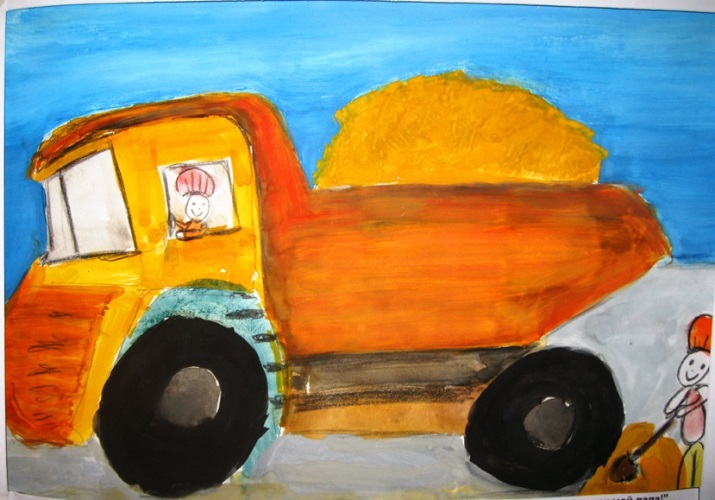 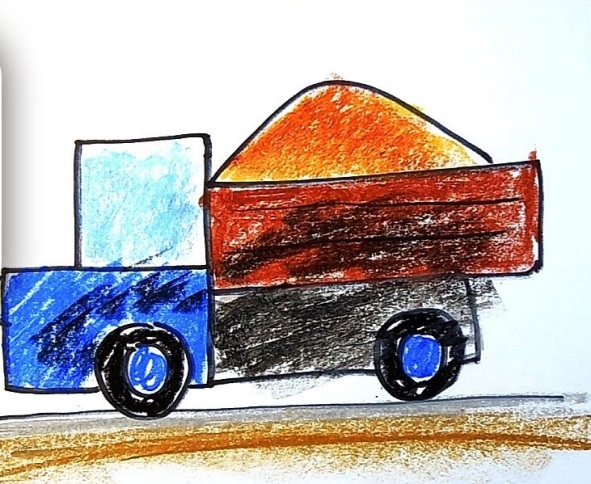 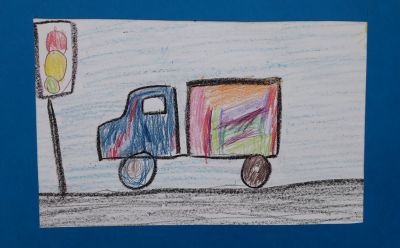 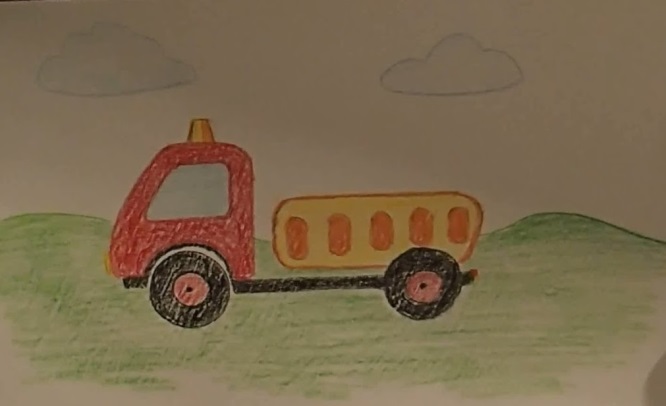 